MINISTÉRIO DA EDUCAÇÃO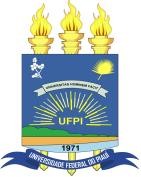 UNIVERSIDADE FEDERAL DO PIAUÍ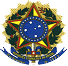 PRÓ-REITORIA DE ENSINO DE PÓS-GRADUAÇÃO CENTRO DE CIÊNCIAS DA NATUREZA PROGRAMA DE PÓS-GRADUAÇÃO EM QUÍMICACampus Universitário Ministro Petrônio Portela, Bairro Ininga, Teresina, Piauí, CEP 64049-550Telefones: (086) 3237-1584E-mail: ppgquimica@ufpi.edu.brAnexo VIIDECLARAÇÃO PARA CONCORRER ÀS VAGAS RESERVADAS AO PROGRAMA DE CAPACITAÇÃO INTERNA - PCIÀ Comissão Organizadora do Processo Seletivo regido pelo Edital Nº 01/2022 para o Programa de Pós-Graduação em Química, do Campus ministro Petrônio Portela, da Universidade Federal do Piauí.Declaro que estou ciente de todas as exigências (Resolução No 236/2013 CEPEX) para concorrer às vagas destinadas à capacitação interna - PCI,bem como, estou ciente de que se for detectada incongruência, concorrerei apenas às vagas referentes à ampla concorrência, e também estarei sujeito, a qualquer tempo, às medidas legais cabíveis. 	,	de	de 2022Assinatura do candidato26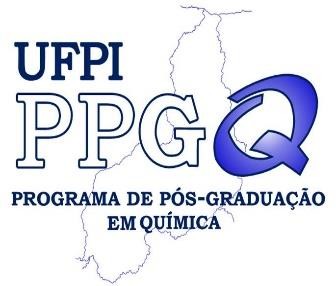 Nome do(a) Candidato(a):Nome do(a) Candidato(a):CPF:RG:E-mail:Telefone:SIAPE: